pie 11.pielikuma 2016.gada 31.marta domes sēdes protokols  Nr.4.,23.§ 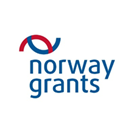 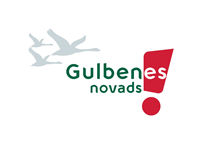 GULBENES NOVADA MĀRKETINGA STRATĒĢIJAS IEVIEŠANASRĪCĪBAS PLĀNSLietotie saīsinājumiRIP – Gulbenes novada Rīcības un investīciju plāns 2015.-2017. gadam. Gulbenes novada Mārketinga stratēģijas ieviešanas rīcības plāns ir veidots saskaņotībā ar Gulbenes novada Rīcības un investīciju plānā 2015.-2017. gadam noteiktajiem mērķiem (M), rīcības virzieniem (RV) un uzdevumiem (U).*piesaistot ziedojumus, sponsoru finansējumu, projektu finansējumuMērķis: 1. Attīstīt novada vizuālo identitātiMērķis: 2. Pilnveidot pašvaldības instrumentus iedzīvotāju informēšanai par aktualitātēm un iespējām novadāMērķis: 3. Veicināt novada iedzīvotāju līdzdalību un iesaistīšanos novada attīstības veicināšanāMērķis: 4.Attīstīt dzīves vides kvalitāti un infrastruktūru, kā arī pakalpojumu pieejamību iedzīvotājiemMērķis: 5. Attīstīt kultūras, tūrisma un atpūtas iespēju piedāvājumu novada apmeklētāju piesaisteiMērķis: 6. Attīstīt pašvaldības pakalpojumus un infrastruktūru uzņēmējdarbības attīstībai novadāMērķis: 7. Attīstīt pašvaldības darbinieku kompetenci veiksmīga pašvaldības mārketinga realizācijaiŠis materiāls ir izstrādāts ar Norvēģijas finanšu instrumenta 2009.-2014. gada perioda programmas "Kapacitātes stiprināšana un institucionālā sadarbība starp Latvijas un Norvēģijas valsts institūcijām, vietējām un reģionālām iestādēm" atbalstu projekta "Lietpratīga pārvaldība un Latvijas pašvaldību veiktspējas uzlabošana" ietvaros.Par tā saturu pilnībā atbild Gulbenes novada dome, un tas neatspoguļo Programmas un iesaistīto valstu oficiālo viedokli.UzdevumiRezultatīvie rādītājiAktivitātesAtsauce uz RIPNepieciešamais pašvaldības finansējums (EUR) pa gadiemNepieciešamais pašvaldības finansējums (EUR) pa gadiemNepieciešamais pašvaldības finansējums (EUR) pa gadiemNepieciešamais pašvaldības finansējums (EUR) pa gadiemNepieciešamais pašvaldības finansējums (EUR) pa gadiemNepieciešamais pašvaldības finansējums (EUR) pa gadiemAtbildīgā struktūrvienībaUzdevumiRezultatīvie rādītājiAktivitātesAtsauce uz RIP201620172018201920202021Atbildīgā struktūrvienībaNovada Zīmola iedzīvināšana un popularizēšana.Izveidoto materiālu, produktu, kuros izmantots novada Zīmols, skaits.Pieaugoša dinamika iedzīvotāju pozitīvām atsauksmēm iedzīvotāju aptaujā par novadu.Gulbenes novads 10 atpazīstamāko novadu vidū LPS veiktajās Latvijas iedzīvotāju aptaujāsZīmola izmantošana domes un pašvaldības iestāžu saziņā ar iedzīvotājiem, apmeklētājiem, uzņēmējiem.M1.3.,RV1.3.1.,RV1.3.2.212500000Sabiedrisko attiecību speciālistiVizuālās reklāmas par novadu un vides objektu ar novada simboliku izvietošana novada teritorijā.Izveidota Vides dizaina speciālista amata vienībaRadītie iekšējie dokumenti par funkciju un atbildību sadaliIzveidoti 5 vizuālās identitātes vides objekti.Pieaugoša dinamika iedzīvotāju pozitīvām atsauksmēm iedzīvotāju ikgadējā aptaujā par novadu.Pieaugoša dinamika apmeklētāju pozitīvām atsauksmēm apmeklētāju aptaujāsVides dizaina speciālista amata vienības izveideM3.4.,RV3.4.2.,U3.4.2.-1.140001400014000140001400014000IzpilddirektorsVizuālās reklāmas par novadu un vides objektu ar novada simboliku izvietošana novada teritorijā.Izveidota Vides dizaina speciālista amata vienībaRadītie iekšējie dokumenti par funkciju un atbildību sadaliIzveidoti 5 vizuālās identitātes vides objekti.Pieaugoša dinamika iedzīvotāju pozitīvām atsauksmēm iedzīvotāju ikgadējā aptaujā par novadu.Pieaugoša dinamika apmeklētāju pozitīvām atsauksmēm apmeklētāju aptaujāsVizuālās identitātes vides objektu izveide, iebraucot Gulbenes novadā.M3.4.,RV3.4.2.,U3.4.2.-1.025002500000Vides dizaina speciālists sadarbībā ar Mākslinieciskā noformējuma darba grupuVizuālās reklāmas par novadu un vides objektu ar novada simboliku izvietošana novada teritorijā.Izveidota Vides dizaina speciālista amata vienībaRadītie iekšējie dokumenti par funkciju un atbildību sadaliIzveidoti 5 vizuālās identitātes vides objekti.Pieaugoša dinamika iedzīvotāju pozitīvām atsauksmēm iedzīvotāju ikgadējā aptaujā par novadu.Pieaugoša dinamika apmeklētāju pozitīvām atsauksmēm apmeklētāju aptaujāsAutobusa pieturu – tūrisma info un vides objektu izveide novada pagastos.M3.4.,RV3.4.2.,U3.4.2.-1.******Gulbenes pilsētas un novada pagastu pārvaldes sadarbībā ar Ceļu satiksmes drošības direkciju un Vides dizaina speciālistuVizuālās reklāmas par novadu un vides objektu ar novada simboliku izvietošana novada teritorijā.Izveidota Vides dizaina speciālista amata vienībaRadītie iekšējie dokumenti par funkciju un atbildību sadaliIzveidoti 5 vizuālās identitātes vides objekti.Pieaugoša dinamika iedzīvotāju pozitīvām atsauksmēm iedzīvotāju ikgadējā aptaujā par novadu.Pieaugoša dinamika apmeklētāju pozitīvām atsauksmēm apmeklētāju aptaujāsVides objektu – Gulbju izveide visā novada teritorijāM3.4.,RV3.4.2.,U3.4.2.-1.******Gulbenes pilsētas un novada pagastu pārvaldes*Piesaistot ziedojumus, sponsorusVizuālās reklāmas par novadu un vides objektu ar novada simboliku izvietošana novada teritorijā.Izvietots 1 displejs1.2.5.Novada informatīvā reklāmas displeja izvietošana Gulbenes centrā.M1.3.,RV1.3.1,U1.3.1.-1.0015000000Sabiedrisko attiecību speciālisti Nepieciešamais pašvaldības finansējums kopā:Nepieciešamais pašvaldības finansējums kopā:Nepieciešamais pašvaldības finansējums kopā:Nepieciešamais pašvaldības finansējums kopā:161251650031500140001400014000Pašvaldības budžeta finansējumsPašvaldības budžeta finansējumsPašvaldības budžeta finansējumsPašvaldības budžeta finansējums161251650031500140001400014000Finansējums, kur plānots piesaistīt projektu, sponsoru līdzfinansējumuFinansējums, kur plānots piesaistīt projektu, sponsoru līdzfinansējumuFinansējums, kur plānots piesaistīt projektu, sponsoru līdzfinansējumuFinansējums, kur plānots piesaistīt projektu, sponsoru līdzfinansējumu******UzdevumiRezultatīvie rādītājiAktivitātesAtsauce uz RIPNepieciešamais pašvaldības finansējums (EUR) pa gadiemNepieciešamais pašvaldības finansējums (EUR) pa gadiemNepieciešamais pašvaldības finansējums (EUR) pa gadiemNepieciešamais pašvaldības finansējums (EUR) pa gadiemNepieciešamais pašvaldības finansējums (EUR) pa gadiemNepieciešamais pašvaldības finansējums (EUR) pa gadiemAtbildīgā struktūrvienībaUzdevumiRezultatīvie rādītājiAktivitātesAtsauce uz RIP201620172018201920202021Atbildīgā struktūrvienība2.1.Regulāra un plānveidīga novada reklamēšana un notikumu atspoguļošana vietējā un nacionālā mēroga masu mēdijos, sociālajos tīklos.Stāstu, publikāciju, TV sižetu skaits.Pieaugoša dinamika iedzīvotāju pozitīvām atsauksmēm iedzīvotāju aptaujā par novadu.2.1.1. Videosižetu veidošana par novada aktualitātēm sadarbībā ar Vidzemes reģionālo TV.M1.3.,RV1.3.1,U1.3.1.-1.600058005800580058005800Sabiedrisko attiecību speciālisti 2.1.Regulāra un plānveidīga novada reklamēšana un notikumu atspoguļošana vietējā un nacionālā mēroga masu mēdijos, sociālajos tīklos.Stāstu, publikāciju, TV sižetu skaits.Pieaugoša dinamika iedzīvotāju pozitīvām atsauksmēm iedzīvotāju aptaujā par novadu.2.1.2. Sadarbība novada reklamēšanā ar Radio “Tev” un Radio “Skonto”.M1.3.,RV1.3.1,U1.3.1.-1.467440004000400040004000Sabiedrisko attiecību speciālisti 2.1.Regulāra un plānveidīga novada reklamēšana un notikumu atspoguļošana vietējā un nacionālā mēroga masu mēdijos, sociālajos tīklos.Stāstu, publikāciju, TV sižetu skaits.Pieaugoša dinamika iedzīvotāju pozitīvām atsauksmēm iedzīvotāju aptaujā par novadu.2.1.3. Cita veida publicitāte.M1.3.,RV1.3.1,U1.3.1.-1.250025002500250025002500Sabiedrisko attiecību speciālisti 2.2.Pašvaldības mājaslapas satura un funkcionalitātes pilnveidošanaPieaugoša dinamika Mājas lapas apmeklētāju skaitam.Pieaugoša dinamika iedzīvotāju pozitīvām atsauksmēm iedzīvotāju aptaujā par novadu.2.2.1.Mājas lapas pilnveidošana, padarot to vizuāli pievilcīgāku, laikmetīgāku saturā un izskatā, kā arī pielāgojot to modernajām tehnoloģijām.M1.3.,RV1.3.1,U1.3.1.-1.U1.3.1.-2.050000005000Sabiedrisko attiecību speciālisti, mājas lapas redaktors2.2.Pašvaldības mājaslapas satura un funkcionalitātes pilnveidošanaPieaugoša dinamika Mājas lapas apmeklētāju skaitam.Pieaugoša dinamika iedzīvotāju pozitīvām atsauksmēm iedzīvotāju aptaujā par novadu.2.2.2.Baneru izveidošana mājas lapā un sociālajos tīklos par aktuāliem pasākumiem, kuros iedzīvotājiem ir iespēja iesaistīties.M1.3.,RV1.3.1,U1.3.1.-1.,U1.3.1.-2.600600600600600600Sabiedrisko attiecību speciālisti, mājas lapas redaktors2.3.Pašvaldības informatīvā izdevuma “Gulbenes novada ziņas” (turpmāk – GNZ) pieejamības iedzīvotājiem pilnveidošana.Pieaugoša dinamika iedzīvotāju pozitīvām atsauksmēm iedzīvotāju aptaujā par novadu.Izvietots 1 stends “GNZ” izplatīšanai katrā pagastā.2.3.1.“GNZ” izplatīšanas sistēmas pilnveide – publiski pieejamu stendu izveide, lai izdevums nonāktu pie ikviena iedzīvotāja.M1.3.,RV1.3.1,U1.3.1.-1.016250000Sabiedrisko attiecību speciālistisadarbībā ar  Gulbenes Tūrisma un Kultūrvēsturiskā mantojuma centru2.3.Pašvaldības informatīvā izdevuma “Gulbenes novada ziņas” (turpmāk – GNZ) pieejamības iedzīvotājiem pilnveidošana.Pieaugoša dinamika iedzīvotāju pozitīvām atsauksmēm iedzīvotāju aptaujā par novadu.Izvietots 1 stends “GNZ” izplatīšanai katrā pagastā.2.3.2.“GNZ” iznākšanas regularitātes nodrošināšana – katra mēneša trešajā trešdienā.M1.3.,RV1.3.1,U1.3.1.-1.000000Sabiedrisko attiecību speciālistiNepieciešamais finansējums kopā:Nepieciešamais finansējums kopā:Nepieciešamais finansējums kopā:Nepieciešamais finansējums kopā:137741952512900129001290017900Pašvaldības budžeta finansējumsPašvaldības budžeta finansējumsPašvaldības budžeta finansējumsPašvaldības budžeta finansējums137741952512900129001290017900Finansējums, kur plānots piesaistīt projektu, sponsoru līdzfinansējumuFinansējums, kur plānots piesaistīt projektu, sponsoru līdzfinansējumuFinansējums, kur plānots piesaistīt projektu, sponsoru līdzfinansējumuFinansējums, kur plānots piesaistīt projektu, sponsoru līdzfinansējumu000000UzdevumiRezultatīvie rādītājiAktivitātesAtsauce uz RIPNepieciešamais pašvaldības finansējums (EUR) pa gadiemNepieciešamais pašvaldības finansējums (EUR) pa gadiemNepieciešamais pašvaldības finansējums (EUR) pa gadiemNepieciešamais pašvaldības finansējums (EUR) pa gadiemNepieciešamais pašvaldības finansējums (EUR) pa gadiemNepieciešamais pašvaldības finansējums (EUR) pa gadiemAtbildīgā struktūrvienībaUzdevumiRezultatīvie rādītājiAktivitātesAtsauce uz RIP201620172018201920202021Atbildīgā struktūrvienība3.1. Novērtējums iedzīvotāju iniciatīvām un ieguldījumam novada attīstībā Tiek piešķirti Gulbenes novada apbalvojumi vismaz līdzšinējā apmērā Izveidota 1 Kultūras konsultanta amata vieta mākslinieciskās pašdarbības kolektīvu mērķtiecīgas darbības organizēšanai.Gadā tiek radīts vismaz 2 jauni kultūras produkti.3.1.1. Gulbenes novada apbalvojumu piešķiršana kā novadu popularizējošs pasākumsM3.1., RV3.1.1.,U3.1.1.-2.13 00013 00013 00013 00013 00013 000Izglītības, Kultūras un Sporta nodaļa3.1. Novērtējums iedzīvotāju iniciatīvām un ieguldījumam novada attīstībā Tiek piešķirti Gulbenes novada apbalvojumi vismaz līdzšinējā apmērā Izveidota 1 Kultūras konsultanta amata vieta mākslinieciskās pašdarbības kolektīvu mērķtiecīgas darbības organizēšanai.Gadā tiek radīts vismaz 2 jauni kultūras produkti.3.1.2. Veikt reorganizāciju un izveidot 1 Kultūras konsultants amata vietu mākslinieciskās pašdarbības kolektīvu mērķtiecīgas darbības organizēšanai.M3.1., RV3.1.1.,U3.1.1.-3.680089008900890089008900Izglītības, Kultūras un Sporta nodaļa3.1. Novērtējums iedzīvotāju iniciatīvām un ieguldījumam novada attīstībā Tiek piešķirti Gulbenes novada apbalvojumi vismaz līdzšinējā apmērā Izveidota 1 Kultūras konsultanta amata vieta mākslinieciskās pašdarbības kolektīvu mērķtiecīgas darbības organizēšanai.Gadā tiek radīts vismaz 2 jauni kultūras produkti.3.1.3. Pašvaldības finansiāls atbalsts jaunu kultūras produktu radīšanaiM3.1., RV3.1.3.,U3.1.3.-2.300040005000500060006000Izglītības, Kultūras un Sporta nodaļa3.2. Novada iedzīvotāju veiksmes stāstu radīšana un popularizēšana vietējos un nacionālā mēroga masu mēdijos.Stāstu, publikāciju, TV sižetu skaits.Pieaugoša dinamika iedzīvotāju pozitīvām atsauksmēm iedzīvotāju aptaujā par novadu.3.2.1. Publikāciju, TV sižetu, video un rakstu sociālajos mēdijos izplatīšana par veiksmīgiem un sociāli aktīviem iedzīvotājiem novadā mūsdienās, kā arī novada vēsturē.M1.3.,RV1.3.1,U1.3.1.-1.0700700700700700Sabiedrisko attiecību speciālisti sadarbībā ar  Izglītības, Kultūras un Sporta nodaļuun  Gulbenes Tūrisma un Kultūrvēsturiskā mantojuma centruAkciju, iedzīvotāju forumu un citu interaktīvo formu pielietošana iedzīvotāju iesaistīšanā novada dzīves plānošanā, veidošanā un lēmumu pieņemšanā.Noorganizēts vismaz viens iedzīvotājiem atvērts pasākums gadā katrā pārvaldē.Iedzīvotāju aktivitātes pozitīva dinamika domes organizētajās akcijās, aptaujās.Pozitīva dinamika Sociālo tīklu apmeklētāju, komentētāju skaitamAktualizēta iedzīvotāju aptaujas forma un metodoloģija3.3.1.Domes ēka, pilsētas un pagastu pārvaldes atvērtas iedzīvotājiem – izstādes, vieta pasākumiem, atvērto durvju dienas.M1.3.,RV1.3.1.,RV1.3.2.100200200200200200Sabiedrisko attiecību speciālisti sadarbībā ar citām struktūrvienībāmAkciju, iedzīvotāju forumu un citu interaktīvo formu pielietošana iedzīvotāju iesaistīšanā novada dzīves plānošanā, veidošanā un lēmumu pieņemšanā.Noorganizēts vismaz viens iedzīvotājiem atvērts pasākums gadā katrā pārvaldē.Iedzīvotāju aktivitātes pozitīva dinamika domes organizētajās akcijās, aptaujās.Pozitīva dinamika Sociālo tīklu apmeklētāju, komentētāju skaitamAktualizēta iedzīvotāju aptaujas forma un metodoloģija3.3.2.Ideju konkursu, iedzīvotāju balsojuma par dažādiem aktuāliem jautājumiem un lēmumiem organizēšana.M1.3.,RV1.3.2,U1.3.2.-1.50100100100100100Sabiedrisko attiecību speciālisti sadarbībā ar citām struktūrvienībāmAkciju, iedzīvotāju forumu un citu interaktīvo formu pielietošana iedzīvotāju iesaistīšanā novada dzīves plānošanā, veidošanā un lēmumu pieņemšanā.Noorganizēts vismaz viens iedzīvotājiem atvērts pasākums gadā katrā pārvaldē.Iedzīvotāju aktivitātes pozitīva dinamika domes organizētajās akcijās, aptaujās.Pozitīva dinamika Sociālo tīklu apmeklētāju, komentētāju skaitamAktualizēta iedzīvotāju aptaujas forma un metodoloģija3.3.3.Sistemātisku un pēctecīgu sabiedrības tikšanos un forumu organizēšana, izmantojot dažādas līdzdalības veicināšanas metodesM1.3.,RV1.3.2,U1.3.2.-1.010001000100010001000Sabiedrisko attiecību speciālisti sadarbībā ar citām struktūrvienībāmAkciju, iedzīvotāju forumu un citu interaktīvo formu pielietošana iedzīvotāju iesaistīšanā novada dzīves plānošanā, veidošanā un lēmumu pieņemšanā.Noorganizēts vismaz viens iedzīvotājiem atvērts pasākums gadā katrā pārvaldē.Iedzīvotāju aktivitātes pozitīva dinamika domes organizētajās akcijās, aptaujās.Pozitīva dinamika Sociālo tīklu apmeklētāju, komentētāju skaitamAktualizēta iedzīvotāju aptaujas forma un metodoloģija3.3.4.Jaunu, radošāku formu pielietošana iedzīvotāju aptaujās.M1.3.,RV1.3.2,U1.3.2.-1.0300000300Sabiedrisko attiecību speciālisti sadarbībā ar citām struktūrvienībāmAkciju, iedzīvotāju forumu un citu interaktīvo formu pielietošana iedzīvotāju iesaistīšanā novada dzīves plānošanā, veidošanā un lēmumu pieņemšanā.Noorganizēts vismaz viens iedzīvotājiem atvērts pasākums gadā katrā pārvaldē.Iedzīvotāju aktivitātes pozitīva dinamika domes organizētajās akcijās, aptaujās.Pozitīva dinamika Sociālo tīklu apmeklētāju, komentētāju skaitamAktualizēta iedzīvotāju aptaujas forma un metodoloģija3.3.5. Iedzīvotāju līdzdalības akcija apstādījumu pilnveidošanai Gulbenes novadāM3.4..,RV3.4.2,U3.4.2.-1.000000Gulbenes labiekārtošanas iestāde sadarbībā ar pagastu pārvaldēm un Gulbenes Tūrisma un Kultūrvēsturiskā mantojuma centru3.4.Nevalstisko organizāciju, biedrību un nodibinājumu darbības veicināšana novada teritorijāDomes apstiprināta NVO finansiālā atbalsta kārtībaNVO skaita pozitīva dinamika novadāNVO biedru skaita pozitīva dinamika novadāPozitīva dinamika pašvaldības līdzfinansēto NVO realizēto projektu skaitam novadā3.4.1. NVO finansiālā atbalsta kārtības izstrāde (2016. gadā).M1.3.,RV1.3.2,U1.3.2.-2.000000Attīstības un projektu nodaļa sadarbībā ar citām saistītajām nodaļām, iestādēm, organizācijām.3.4.Nevalstisko organizāciju, biedrību un nodibinājumu darbības veicināšana novada teritorijāDomes apstiprināta NVO finansiālā atbalsta kārtībaNVO skaita pozitīva dinamika novadāNVO biedru skaita pozitīva dinamika novadāPozitīva dinamika pašvaldības līdzfinansēto NVO realizēto projektu skaitam novadā3.4.2. Finansiālas atbalsts NVO projektiem un aktivitātēm.M1.3.,RV1.3.2,U1.3.2.-2.107061200012000120001500015000Attīstības un projektu nodaļa sadarbībā ar citām saistītajām nodaļām, iestādēm, organizācijām.3.4.Nevalstisko organizāciju, biedrību un nodibinājumu darbības veicināšana novada teritorijāDomes apstiprināta NVO finansiālā atbalsta kārtībaNVO skaita pozitīva dinamika novadāNVO biedru skaita pozitīva dinamika novadāPozitīva dinamika pašvaldības līdzfinansēto NVO realizēto projektu skaitam novadā3.4.2.Ikgadēja NVO viedokļa apkopošana (aptaujas, fokusa grupas, forumi) par pašvaldības darbu un sadarbības iespējām, situāciju novadā.M1.3.,RV1.3.2,U1.3.2.-1.,U1.3.2.-2.0500500500500500Attīstības un projektu nodaļa sadarbībā ar citām saistītajām nodaļām, iestādēm, organizācijām.3.4.Nevalstisko organizāciju, biedrību un nodibinājumu darbības veicināšana novada teritorijāDomes apstiprināta NVO finansiālā atbalsta kārtībaNVO skaita pozitīva dinamika novadāNVO biedru skaita pozitīva dinamika novadāPozitīva dinamika pašvaldības līdzfinansēto NVO realizēto projektu skaitam novadā3.4.3. NVO Gadatirgus organizēšana novadā.M1.3.,RV1.3.2,U1.3.2.-2.070007000700Attīstības un projektu nodaļa sadarbībā ar citām saistītajām nodaļām, iestādēm, organizācijām.3.4.Nevalstisko organizāciju, biedrību un nodibinājumu darbības veicināšana novada teritorijāDomes apstiprināta NVO finansiālā atbalsta kārtībaNVO skaita pozitīva dinamika novadāNVO biedru skaita pozitīva dinamika novadāPozitīva dinamika pašvaldības līdzfinansēto NVO realizēto projektu skaitam novadā3.4.4.NVO sektorā darbojošos organizāciju un personu apbalvošanas, pateikšanās pasākums.M1.3.,RV1.3.2,U1.3.2.-2.070007000700Attīstības un projektu nodaļa sadarbībā ar citām saistītajām nodaļām, iestādēm, organizācijām.Nepieciešamais finansējums kopā:Nepieciešamais finansējums kopā:Nepieciešamais finansējums kopā:Nepieciešamais finansējums kopā:33 65642 10041 40042 80045 40047 100Pašvaldības budžeta finansējumsPašvaldības budžeta finansējumsPašvaldības budžeta finansējumsPašvaldības budžeta finansējums33 65642 10041 40042 80045 40047 100Finansējums, kur plānots piesaistīt projektu, sponsoru līdzfinansējumuFinansējums, kur plānots piesaistīt projektu, sponsoru līdzfinansējumuFinansējums, kur plānots piesaistīt projektu, sponsoru līdzfinansējumuFinansējums, kur plānots piesaistīt projektu, sponsoru līdzfinansējumu000000UzdevumiRezultatīvie rādītājiAktivitātesAtsauce uz RIPNepieciešamais pašvaldības finansējums (EUR) pa gadiemNepieciešamais pašvaldības finansējums (EUR) pa gadiemNepieciešamais pašvaldības finansējums (EUR) pa gadiemNepieciešamais pašvaldības finansējums (EUR) pa gadiemNepieciešamais pašvaldības finansējums (EUR) pa gadiemNepieciešamais pašvaldības finansējums (EUR) pa gadiemAtbildīgā struktūrvienībaUzdevumiRezultatīvie rādītājiAktivitātesAtsauce uz RIP201620172018201920202021Atbildīgā struktūrvienība4.1. Attīstīt infrastruktūru aktīvas brīvā laika pavadīšanas iespējām novadā.Izveidots 1 āra trenažieru komplekss katrā pagastā un vismaz 1 komplekss Gulbenes pilsētā.Izveidots 1 unikāls novada simboliku ietverošs rotaļu laukums Gulbenes pilsētā.Izveidotas 3 veselības/piedzīvojumu/aktīvās atpūtas takas novadā.4.1.1.Āra trenažieru izveide Gulbenes pilsētā un pagastosM3.4.,RV3.4.2.,U3.4.2.-1.9000*3500*3500*3500*3500*3500*Attīstības un projektu nodaļa sadarbībā ar citām saistītajām nodaļām, iestādēm*piesaistot projektu, sponsoru līdzfinansējumu4.1. Attīstīt infrastruktūru aktīvas brīvā laika pavadīšanas iespējām novadā.Izveidots 1 āra trenažieru komplekss katrā pagastā un vismaz 1 komplekss Gulbenes pilsētā.Izveidots 1 unikāls novada simboliku ietverošs rotaļu laukums Gulbenes pilsētā.Izveidotas 3 veselības/piedzīvojumu/aktīvās atpūtas takas novadā.4.1.2.Mūsdienīga un novada unikalitāti akcentējoša rotaļu laukuma izveide Gulbenē.M3.4.,RV3.4.2.,U3.4.2.-1.00100000*000Attīstības un projektu nodaļa sadarbībā ar citām saistītajām nodaļām, iestādēm*piesaistot projektu, sponsoru līdzfinansējumu4.1. Attīstīt infrastruktūru aktīvas brīvā laika pavadīšanas iespējām novadā.Izveidots 1 āra trenažieru komplekss katrā pagastā un vismaz 1 komplekss Gulbenes pilsētā.Izveidots 1 unikāls novada simboliku ietverošs rotaļu laukums Gulbenes pilsētā.Izveidotas 3 veselības/piedzīvojumu/aktīvās atpūtas takas novadā.4.1.3.Veselības taku/Piedzīvojumu taku/aktīvās atpūtas taku izveide novadā.M2.2.,RV2.2.4.,U2.2.4.-1.,M3.4.,RV3.4.2.,U3.4.2.-1.,1500*1500*0000Gulbenes Tūrisma un Kultūrvēsturiskā mantojuma centrs sadarbībā ar Gulbenes pilsētas pārvaldi*piesaistot projektu, sponsoru līdzfinansējumu4.2. Sociālo pakalpojumu attīstība iedzīvotājiem.Izveidots jauns Sociālās aprūpes centrs senioriem ar vismaz 50 - 60 vietām.Izveidots grupu dzīvokļu un darbnīcu pakalpojums personām ar garīga rakstura traucējumiem ar vismaz 10 vietām.Pilnveidots klientu apkalpošanas centrs Gulbenes novada domes ēkā4.2.1.Senioru aprūpes centra izveide.M1.2.,RV1.2.1.,U1.2.1.-3.5000005000000000Gulbenes novada Sociālais dienests sadarbībā ar Attīstības un projektu nodaļu4.2. Sociālo pakalpojumu attīstība iedzīvotājiem.Izveidots jauns Sociālās aprūpes centrs senioriem ar vismaz 50 - 60 vietām.Izveidots grupu dzīvokļu un darbnīcu pakalpojums personām ar garīga rakstura traucējumiem ar vismaz 10 vietām.Pilnveidots klientu apkalpošanas centrs Gulbenes novada domes ēkā4.2.2.Grupu dzīvokļu un darbnīcu personām ar garīga rakstura traucējumiem izveide.M1.2.,RV1.2.1.,U1.2.1.-1.00250000*250000*00Gulbenes novada Sociālais dienests sadarbībā ar Attīstības un projektu nodaļu4.2. Sociālo pakalpojumu attīstība iedzīvotājiem.Izveidots jauns Sociālās aprūpes centrs senioriem ar vismaz 50 - 60 vietām.Izveidots grupu dzīvokļu un darbnīcu pakalpojums personām ar garīga rakstura traucējumiem ar vismaz 10 vietām.Pilnveidots klientu apkalpošanas centrs Gulbenes novada domes ēkā4.2.3. Klientu apkalpošanas centra pilnveidošana Gulbenes novada domes ēkāM1.3.RV1.3.4.U1.3.4.-4.033 300*0000Izpilddirektors sadarbībā ar Attīstības un projektu nodaļu*piesaistot projektu, līdzfinansējumuNepieciešamais finansējums kopā:Nepieciešamais finansējums kopā:Nepieciešamais finansējums kopā:Nepieciešamais finansējums kopā:51050050500035350025350035003500Pašvaldības budžeta finansējumsPašvaldības budžeta finansējumsPašvaldības budžeta finansējumsPašvaldības budžeta finansējums5000005000000000Finansējums, kur plānots piesaistīt projektu, sponsoru līdzfinansējumuFinansējums, kur plānots piesaistīt projektu, sponsoru līdzfinansējumuFinansējums, kur plānots piesaistīt projektu, sponsoru līdzfinansējumuFinansējums, kur plānots piesaistīt projektu, sponsoru līdzfinansējumu10500500035350025350035003500UzdevumiRezultatīvie rādītājiAktivitātesAtsauce uz RIPNepieciešamais pašvaldības finansējums (EUR) pa gadiemNepieciešamais pašvaldības finansējums (EUR) pa gadiemNepieciešamais pašvaldības finansējums (EUR) pa gadiemNepieciešamais pašvaldības finansējums (EUR) pa gadiemNepieciešamais pašvaldības finansējums (EUR) pa gadiemNepieciešamais pašvaldības finansējums (EUR) pa gadiemAtbildīgā struktūrvienībaUzdevumiRezultatīvie rādītājiAktivitātesAtsauce uz RIP201620172018201920202021Atbildīgā struktūrvienībaNovada kultūrvēsturiskā mantojuma kā vērtības, tūrisma produktu un kultūras pasākumu tradīciju saglabāšana, attīstīšana.Pozitīva dinamika pasākumu, tūrisma objektu apmeklētāju skaitā.5.1.1.Ikgadējo Novada svētku tradīcijas turpināšana un attīstībaM3.1., RV3.1.1.,U3.1.1.-2.21000250000250002500025000Izglītības, Kultūras un Sporta nodaļasadarbībā ar Gulbenes Tūrisma un Kultūrvēsturiskā mantojuma centru, Gulbenes pilsētas un novada pagastu pārvaldēm, Gulbenes novada bibliotēkuNovada kultūrvēsturiskā mantojuma kā vērtības, tūrisma produktu un kultūras pasākumu tradīciju saglabāšana, attīstīšana.Pozitīva dinamika pasākumu, tūrisma objektu apmeklētāju skaitā.5.1.2.Novadnieku dienu tradīcijas veidošanaM3.1., RV3.1.1.,U3.1.1.-2.5000350005000500070007000Izglītības, Kultūras un Sporta nodaļasadarbībā ar Gulbenes Tūrisma un Kultūrvēsturiskā mantojuma centru, Gulbenes pilsētas un novada pagastu pārvaldēm, Gulbenes novada bibliotēkuNovada kultūrvēsturiskā mantojuma kā vērtības, tūrisma produktu un kultūras pasākumu tradīciju saglabāšana, attīstīšana.Pozitīva dinamika pasākumu, tūrisma objektu apmeklētāju skaitā.5.1.3.Reģionālu, starptautisku festivālu organizēšana kultūras un tūrisma nozarēM3.1., RV3.1.3.,U3.1.3.-2.5 50037 000900026 000900015000Izglītības, Kultūras un Sporta nodaļasadarbībā ar Gulbenes Tūrisma un Kultūrvēsturiskā mantojuma centru, Gulbenes pilsētas un novada pagastu pārvaldēm, Gulbenes novada bibliotēkuNovada kultūrvēsturiskā mantojuma kā vērtības, tūrisma produktu un kultūras pasākumu tradīciju saglabāšana, attīstīšana.Pozitīva dinamika pasākumu, tūrisma objektu apmeklētāju skaitā.5.1.4.Novada piļu, muižu un citu kultūrvēsturiskā mantojuma objektu apskates maršrutu uzturēšana un labiekārtošanaM2.2.,RV2.2.4.,U2.2.4.-1.03000*3000*3000*3000*3000*Gulbenes Tūrisma un Kultūrvēsturiskā mantojuma centrs *Piesaistot projektu finansējumuNovada kultūrvēsturiskā mantojuma kā vērtības, tūrisma produktu un kultūras pasākumu tradīciju saglabāšana, attīstīšana.Pozitīva dinamika pasākumu, tūrisma objektu apmeklētāju skaitā.5.1.5.Bānīša kā novada simbola un unikāla produkta tūrisma pakalpojumu attīstīšanaM2.2.,RV2.2.4.,U2.2.4.-1.12 20018 000*20 000*20 000*20 000*10 000*Gulbenes Tūrisma un Kultūrvēsturiskā mantojuma centrs *Piesaistot projektu finansējumuNovada kultūrvēsturiskā mantojuma kā vērtības, tūrisma produktu un kultūras pasākumu tradīciju saglabāšana, attīstīšana.Pozitīva dinamika pasākumu, tūrisma objektu apmeklētāju skaitā.5.1.6. Kultūrvides un radošuma kvartāla izveide Gulbenes vēsturiskajā centrā radošas pilsētvides un radošo industriju attīstībaiM2.2.,RV2.2.4.,U2.2.4.-1.850 000*950 000*500 000*000Gulbenes vēstures un mākslas muzejs sadarbībā ar Attīstības un projektu nodaļuJaunu tūrisma produktu attīstība aktīvas atpūtas iespēju paplašināšanai novadāPozitīva dinamika pasākumu, tūrisma objektu apmeklētāju skaitā.Izveidots aktīvās atpūtas parks Rankas pagastā.Izveidots Kuģīša ekskursijas pakalpojums.Izveidots “Bānīša Zemes” tūrisma komplekss Stāmerienā.Aktīvās atpūtas parka izveide Rankas pagastā (2016. gadā priekšizpētē un tehniskā projekta izstrāde)M2.2.,RV2.2.4.,U2.2.4.-1.3000**000Rankas pagasta pārvaldeJaunu tūrisma produktu attīstība aktīvas atpūtas iespēju paplašināšanai novadāPozitīva dinamika pasākumu, tūrisma objektu apmeklētāju skaitā.Izveidots aktīvās atpūtas parks Rankas pagastā.Izveidots Kuģīša ekskursijas pakalpojums.Izveidots “Bānīša Zemes” tūrisma komplekss Stāmerienā.5.2.2.Kuģīša ekskursijas Stāmerienas ezerāM2.2.,RV2.2.4.,U2.2.4.-1.32 00032 00020 000*20 000*20 000*20 000*Gulbenes Tūrisma un Kultūrvēsturiskā mantojuma centrs Jaunu tūrisma produktu attīstība aktīvas atpūtas iespēju paplašināšanai novadāPozitīva dinamika pasākumu, tūrisma objektu apmeklētāju skaitā.Izveidots aktīvās atpūtas parks Rankas pagastā.Izveidots Kuģīša ekskursijas pakalpojums.Izveidots “Bānīša Zemes” tūrisma komplekss Stāmerienā.“Bānīša Zemes” tūrisma kompleksa izveide StāmerienāM2.2.,RV2.2.4.,U2.2.4.-1.550045003000300030003000Gulbenes Tūrisma un Kultūrvēsturiskā mantojuma centrsSporta infrastruktūras attīstībaAtjaunots Gulbenes pilsētas stadions (skrejceļš, tribīnes, mākslīgā ledus slidotava, 2 basketbola laukumi, 3 tenisa korti, 4 pludmales volejbola laukumi, jauns žogs).Uzbūvēts peldbaseins.Uzbūvēta starptautiskām vieglatlētikas sacensībām piemērota sporta manēža. 5.3.1. Starptautiskām sacensībām piemērotas Gulbenes stadiona infrastruktūras attīstībaM3.3.,RV 3.3.3.,U3.3.3.-2740000*1000000*500000*500000*00Gulbenes sporta centrs sadarbībā ar Attīstības un projektu nodaļuSporta infrastruktūras attīstībaAtjaunots Gulbenes pilsētas stadions (skrejceļš, tribīnes, mākslīgā ledus slidotava, 2 basketbola laukumi, 3 tenisa korti, 4 pludmales volejbola laukumi, jauns žogs).Uzbūvēts peldbaseins.Uzbūvēta starptautiskām vieglatlētikas sacensībām piemērota sporta manēža. 5.3.2.Peldbaseina izbūve Gulbenes pilsētāM3.3.,RV 3.3.3.,U3.3.3.-200900000*000Gulbenes sporta centrs sadarbībā ar Attīstības un projektu nodaļuSporta infrastruktūras attīstībaAtjaunots Gulbenes pilsētas stadions (skrejceļš, tribīnes, mākslīgā ledus slidotava, 2 basketbola laukumi, 3 tenisa korti, 4 pludmales volejbola laukumi, jauns žogs).Uzbūvēts peldbaseins.Uzbūvēta starptautiskām vieglatlētikas sacensībām piemērota sporta manēža. 5.3.3. Sporta manēžas būvniecība Gulbenes pilsētāM3.3.,RV 3.3.3.,U3.3.3.-25000000*5000000*Gulbenes sporta centrs sadarbībā ar Attīstības un projektu nodaļuNepieciešamais finansējums kopā:Nepieciešamais finansējums kopā:Nepieciešamais finansējums kopā:Nepieciešamais finansējums kopā:1674200210450019600005602000508700083000Pašvaldības budžeta finansējumsPašvaldības budžeta finansējumsPašvaldības budžeta finansējumsPašvaldības budžeta finansējums8420013350017000590004400050000Finansējums, kur plānots piesaistīt projektu, sponsoru līdzfinansējumuFinansējums, kur plānots piesaistīt projektu, sponsoru līdzfinansējumuFinansējums, kur plānots piesaistīt projektu, sponsoru līdzfinansējumuFinansējums, kur plānots piesaistīt projektu, sponsoru līdzfinansējumu1590000197100019430005543000504300033000UzdevumiRezultatīvie rādītājiAktivitātesAtsauce uz RIPNepieciešamais pašvaldības finansējums (EUR) pa gadiemNepieciešamais pašvaldības finansējums (EUR) pa gadiemNepieciešamais pašvaldības finansējums (EUR) pa gadiemNepieciešamais pašvaldības finansējums (EUR) pa gadiemNepieciešamais pašvaldības finansējums (EUR) pa gadiemNepieciešamais pašvaldības finansējums (EUR) pa gadiemAtbildīgā struktūrvienībaUzdevumiRezultatīvie rādītājiAktivitātesAtsauce uz RIP201620172018201920202021Atbildīgā struktūrvienība6.1. Pasākumi uzņēmējdarbības attīstībai un darba vides pieejamībai, lai radītu priekšnosacījumus iedzīvotāju nodarbinātībaiIzveidots Uzņēmējdarbības atbalsta speciālista amats.Izveidots Reģionālas nozīmes Biznesa inkubatorsVeikta inženiertehniskā un ekonomiskā izpēte Dzīvojamā fonda attīstībai Lizumā6.1.1.Uzņēmējdarbības atbalsta speciālista amata un Reģionālas nozīmes Biznesa inkubatora izveideM2.4.RV2.4.1.RV2.4.2.U2.4.2.-1.U2.4.2.-3.22008000******Attīstības un projektu nodaļa sadarbībā ar Latvijas Investīciju Attīstības Aģentūru6.1. Pasākumi uzņēmējdarbības attīstībai un darba vides pieejamībai, lai radītu priekšnosacījumus iedzīvotāju nodarbinātībaiIzveidots Uzņēmējdarbības atbalsta speciālista amats.Izveidots Reģionālas nozīmes Biznesa inkubatorsVeikta inženiertehniskā un ekonomiskā izpēte Dzīvojamā fonda attīstībai Lizumā6.1.3.Dzīvojamā fonda attīstības projektu veicināšana sadarbībā ar novada uzņēmējiem, lai nodrošinātu dzīves vietas iespējas pēc iespējas tuvāk darba vietai (finansējums tehniskajām izpētēm)M3.4.,RV3.4.1.,U3.4.1.-1.,U3.4.1.-2500050005000500050005000Attīstības un projektu nodaļasadarbībā ar Uzņēmējdarbības atbalsta speciālistu6.1. Pasākumi uzņēmējdarbības attīstībai un darba vides pieejamībai, lai radītu priekšnosacījumus iedzīvotāju nodarbinātībaiJaunizveidotas 80 darba vietas.Piesaistītas Komersantu investīcijas, 4 583 379,00 EUR apmērā.Degradēto teritoriju samazinājums par 29 ha.6.1.4.Uzņēmējdarbību veicinošu infrastruktūras projektu realizācija saskaņā ar novada stratēģiskajiem dokumentiem (SAM 3.3.1., 5.6.2. un LAP līdzfinansētie projekti)M2.4.,RV2.4.2.,U.2.4.2.-41500000*2000000*2000000*2000000*2000000*500000*Attīstības un projektu nodaļasadarbībā ar Uzņēmējdarbības atbalsta speciālistu6.1. Pasākumi uzņēmējdarbības attīstībai un darba vides pieejamībai, lai radītu priekšnosacījumus iedzīvotāju nodarbinātībaiFinansiāli atbalstīto jauno uzņēmumu skaits6.1.5. Finansiāls atbalsts uzņēmējdarbības uzsākšanai novadāM2.4.,RV2.4.1,U2.4.1.-5.,RV2.4.2.,U2.4.2.-1.569056905690569056905690Uzņēmējdarbības atbalsta speciālists6.1. Pasākumi uzņēmējdarbības attīstībai un darba vides pieejamībai, lai radītu priekšnosacījumus iedzīvotāju nodarbinātībaiJaunizveidotopakalpojumu skaits un pakalpojumu saņēmēju skaits.Jaunradīto darba vietu skaits.Amatnieku un rokdarbnieku pulciņu atbalstam iztērētā pašvaldības budžeta apjoms.6.1.6.Sociālās uzņēmējdarbības atbalsta mehānisma izstrāde un ieviešana pašvaldībāM2.4.,RV2.4.1,U2.4.1.-5.,RV2.4.2.,U2.4.2.-1.139041890018900189001890018900Uzņēmējdarbības atbalsta speciālists6.2.Atbalsts novada ražojošo uzņēmēju popularizēšanai nacionālājā un starptautiskajā mērogāIzveidots 1 dāvanu grozs, kas tiek aktualizēts katru gadu ar vietējo ražotāju produkcijuDāvanu grozs tiek piedāvāts kā korporatīvā dāvana uzņēmumiem, iestādēm Latvijas un starptautiskajā mērogā6.2.1.Novada dāvanu groza izveide ar vietējo ražotāju produkcijuM3.1.,RV3.1.3.,U.3.1.3.-3.100010001000100010001000Sabiedrisko attiecību speciālisti6.2.Atbalsts novada ražojošo uzņēmēju popularizēšanai nacionālājā un starptautiskajā mērogāDalība starptautiskajos un Latvijas mēroga gadatirgos – izstādēs: Balttour, TourRest Adventure (Lietuva), ReisenHamburg (Vācija), Latvijas Etnogrāfiskā Brīvdabas muzeja gadatirgos, Latvijas tūrisma informācijas tirgū, Kalnciema kvartāla tirgū6.2.2.Atbalsts uzņēmēju dalībai starptautiskajās izstādēs, gadatirgos un sadarbības kontaktu veidošana ar ārvalstu sadarbības partneriem uzņēmējdarbības attīstībaiM2.1.RV2.1.4.U2.1.4.-4.RV2.1.5.U2.1.5.-1. U2.1.5.-2.774075007500750075007500Gulbenes Tūrisma un Kultūrvēsturiskā mantojuma centrsNepieciešamais finansējums kopā:Nepieciešamais finansējums kopā:Nepieciešamais finansējums kopā:Nepieciešamais finansējums kopā:15435342038090203809020380902038090538090Pašvaldības budžeta finansējumsPašvaldības budžeta finansējumsPašvaldības budžeta finansējumsPašvaldības budžeta finansējums355343809038090380903809038090Finansējums, kur plānots piesaistīt projektu, sponsoru līdzfinansējumuFinansējums, kur plānots piesaistīt projektu, sponsoru līdzfinansējumuFinansējums, kur plānots piesaistīt projektu, sponsoru līdzfinansējumuFinansējums, kur plānots piesaistīt projektu, sponsoru līdzfinansējumu15080002000000200000020000002000000500000UzdevumiRezultatīvie rādītājiAktivitātesAtsauce uz RIPNepieciešamais pašvaldības finansējums (EUR) pa gadiemNepieciešamais pašvaldības finansējums (EUR) pa gadiemNepieciešamais pašvaldības finansējums (EUR) pa gadiemNepieciešamais pašvaldības finansējums (EUR) pa gadiemNepieciešamais pašvaldības finansējums (EUR) pa gadiemNepieciešamais pašvaldības finansējums (EUR) pa gadiemAtbildīgā struktūrvienībaUzdevumiRezultatīvie rādītājiAktivitātesAtsauce uz RIP201620172018201920202021Atbildīgā struktūrvienība7.1.Izpratnes par pašvaldības mārketingu un uz iedzīvotājiem orientētas attieksmes veidošana pašvaldības administrācijā un pašvaldības iestādēs.Vismaz 2 informatīvās sanāksmes par mārketinga stratēģiju, kas aptver vismaz 70% pašvaldībā strādājošos.Vismaz 1 seminārs par darbu ar klientiem, kas aptver vismaz 50% pašvaldībā strādājošos.Vismaz 1 Komandas saliedēšanas pasākums gadā Gulbenes novada domes darbiniekiem.7.1.1.Informatīvas un izglītojošas sanāksmes pašvaldības darbiniekiem par pašvaldības mārketingu un mārketinga stratēģiju.M1.3.,RV1.3.4,U1.3.4.-1.100000000Sabiedrisko attiecību speciālisti 7.1.Izpratnes par pašvaldības mārketingu un uz iedzīvotājiem orientētas attieksmes veidošana pašvaldības administrācijā un pašvaldības iestādēs.Vismaz 2 informatīvās sanāksmes par mārketinga stratēģiju, kas aptver vismaz 70% pašvaldībā strādājošos.Vismaz 1 seminārs par darbu ar klientiem, kas aptver vismaz 50% pašvaldībā strādājošos.Vismaz 1 Komandas saliedēšanas pasākums gadā Gulbenes novada domes darbiniekiem.7.1.2.Apmācības pašvaldības darbiniekiem par uz iedzīvotājiem kā pakalpojumu saņēmējiem orientētu attieksmi, komunikācijas un saskarsmes prasmju pilnveidošanu.M1.3.,RV1.3.4,U1.3.4.-1.100000000Juridiskā un personālvadības nodaļa7.1.Izpratnes par pašvaldības mārketingu un uz iedzīvotājiem orientētas attieksmes veidošana pašvaldības administrācijā un pašvaldības iestādēs.Vismaz 2 informatīvās sanāksmes par mārketinga stratēģiju, kas aptver vismaz 70% pašvaldībā strādājošos.Vismaz 1 seminārs par darbu ar klientiem, kas aptver vismaz 50% pašvaldībā strādājošos.Vismaz 1 Komandas saliedēšanas pasākums gadā Gulbenes novada domes darbiniekiem.7.1.3.Komandas saliedēšanas aktivitātes pašvaldības darbiniekiem, lai veicinātu komandas attieksmi un labāku sadarbību vienota pašvaldības tēla veidošanā un realizēšanā.M1.3.,RV1.3.4,U1.3.4.-1.100030003000300030003000Juridiskā un personālvadības nodaļaNepieciešamais finansējums kopā:Nepieciešamais finansējums kopā:Nepieciešamais finansējums kopā:Nepieciešamais finansējums kopā:300030003000300030003000Pašvaldības budžeta finansējumsPašvaldības budžeta finansējumsPašvaldības budžeta finansējumsPašvaldības budžeta finansējums300030003000300030003000Finansējums, kur plānots piesaistīt projektu, sponsoru līdzfinansējumuFinansējums, kur plānots piesaistīt projektu, sponsoru līdzfinansējumuFinansējums, kur plānots piesaistīt projektu, sponsoru līdzfinansējumuFinansējums, kur plānots piesaistīt projektu, sponsoru līdzfinansējumu000000Finansējums EUR/Gads201620172018201920202021Nepieciešamais finansējums kopā:3 794 7894 714 7154 426 3907 966 2907 203 890706 590Pašvaldības budžeta finansējums:686 289752 715143 890169 790157 390170 090Finansējums, kur plānots piesaistīt projektu, sponsoru līdzfinansējumu:31085003976000429650077965007046500536500